All VUH:
Added link to the Nutrition Care Manual available through the EBL site: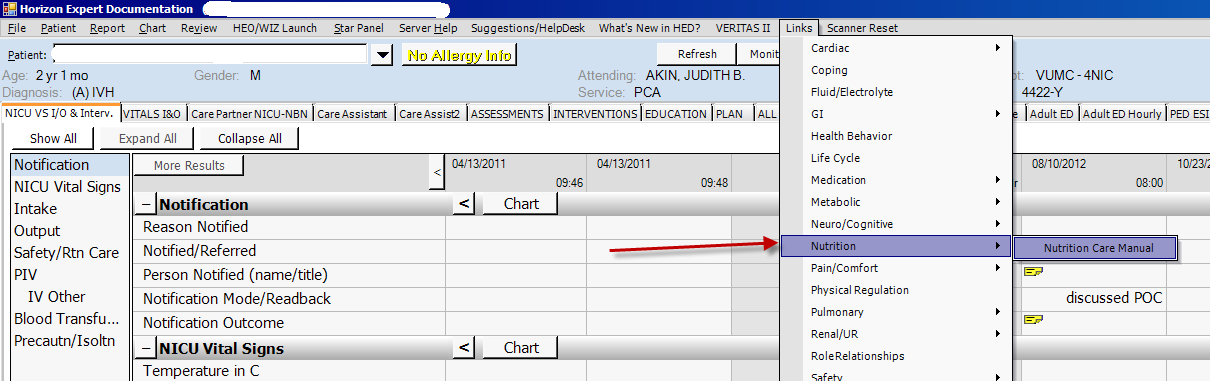 